Основные виджеты и их свойстваВиджет QLabelДля внесение виджета QLabel в вашу форму, выполните следующее: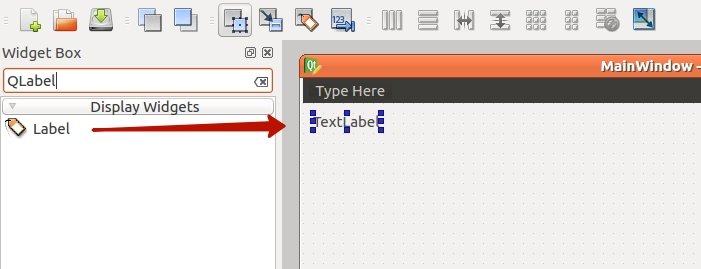 Сохраните дизайн в файл как qlabel.ui и конвертируйте его в файл qlabel.py. Теперь поработаем с ярлыком виджета при помощи кода.Изменение  свойств QLabel:Чтобы поменять шрифт QLabel, используйте метод setFont().Чтобы поменять размер QLabel, вам нужно указать его геометрию при помощи метода setGeometry() .Чтобы изменить текст в QLabel, вы можете использовать метод setText().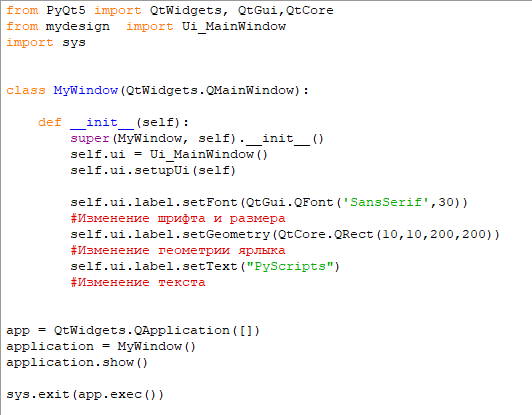 Виджет QLineEditВиджет QLineEdit – это редактируемое поле, где вы можете принимать данные от пользователя. LineEdit содержит множество методов, с которыми можно работать.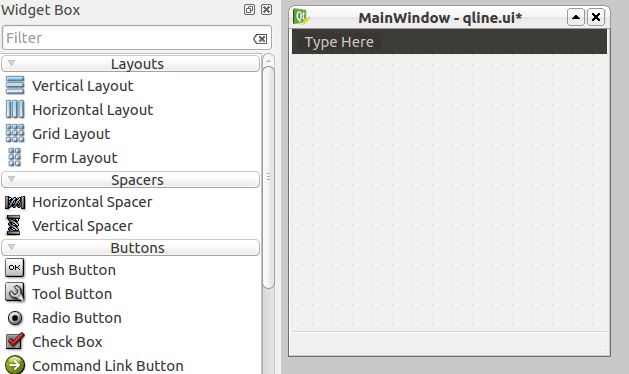 Создаем новый дизайн qline.ui, используя дизайнер PyQt5 и внести шесть виджетов QLineEdit и экспортируйте его в файл qline.py. Методы QLineEdit: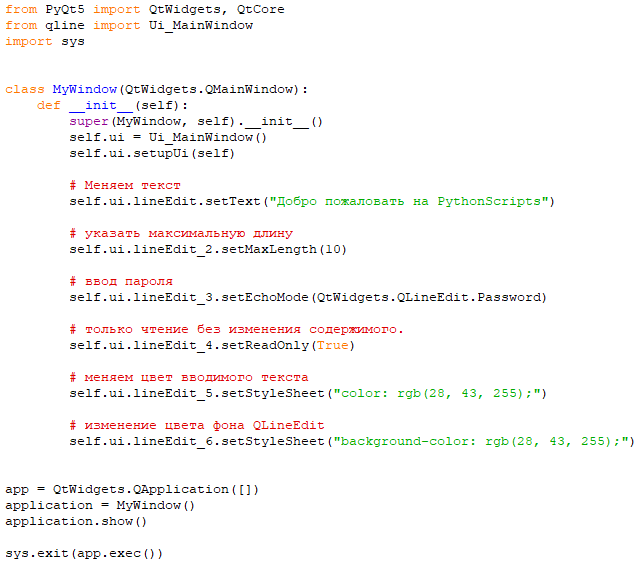 Результат: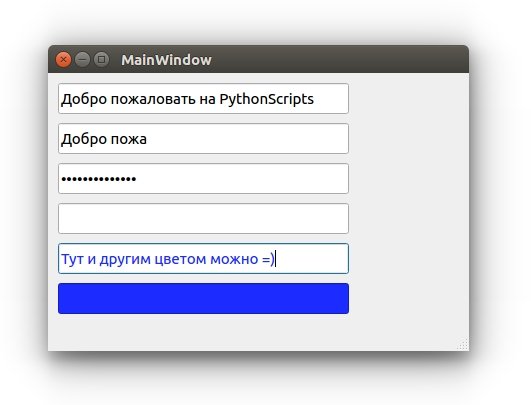 Метод setStyleSheet() может быть использован с виджетами PyQt5 для изменения стилей: Размер и тип шрифта;Цвет текста;Цвет заднего фона;Цвет верхней границы;Цвет нижней границы;Цвет левой границы;Цвет правой границы;Цвет выделения;Цвет выделения заднего фона.Виджет QPushButtonОбработка событий – это взаимодействие виджета и функции. Событие клика в PyQt5 называется сигналом, и метод, который будет выполняться, называется слот. Так что при нажатии на QPushButton, сигнал издается. Названием сигнала в данном случае, является clicked(). Чтобы связать сигнал со слотом, нужно использовать метод connect(), что вы сейчас и увидите.Создадим форму myform.ui при помощи QLabel и QPushButton и экспортируем её в файл myform.py. Визуальный редактор слота/сигналаПодключение сигнала виджета к слоту при помощи метода connect() -  это не единственный способ.На самом деле, для каждого виджета есть предопределенные слоты. Вы можете связать сигнал с любым предопределенным слотом, без необходимости кодить в дизайнере PyQt5.Перетяните QPushButton и QLineEdit в вашу форму.Нажмите F4 и перетяните курсор из QPushButton и отпустите его в верхней части QLineEdit - появится редактор сигнала/слота.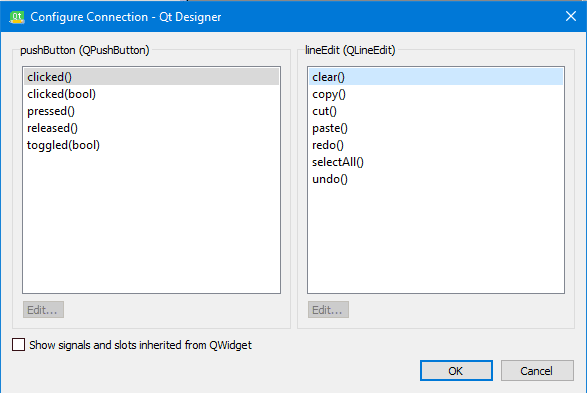 Чтобы вернуться в обычный режим, нажмите на F3.Слева находятся предопределенные сигналы, справа — предопределенные слоты. Скажем, нам нужно подключить сигнал clicked() со слотом «очистки содержимого».Выберите сигнал clicked слева и выберите clear слот справа и нажмите OK.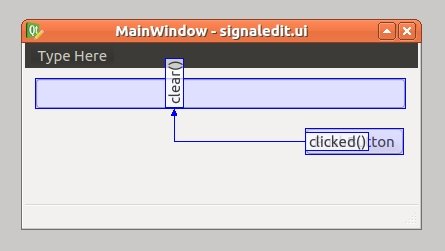 После выполнения подключений ваших сигналов и слотов, вы можете выйти из этого режима, нажав ESC, или F3.Сейчас, если вы запустите эту форму, и нажмете QPushButton, то любой текст в QLineEdit будет очищен. Вы можете редактировать или удалять эти связи в панели редактора сигналов и слотов.Сохраните форму как signaledit.ui и конвертируем её в signaledit.py: 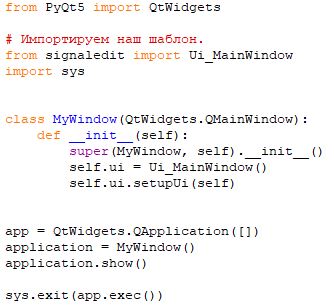 Виджет QComboBoxВместо того, чтобы разрешить пользователю вводить свои данные в QLineEdit, или любом другом редактируемом виджете, мы можем использовать виджет QCombobBox, чтобы дать список данных, из которого он сможет выбирать.Перетянем QComboBox в нашу форму и взглянем на её методы.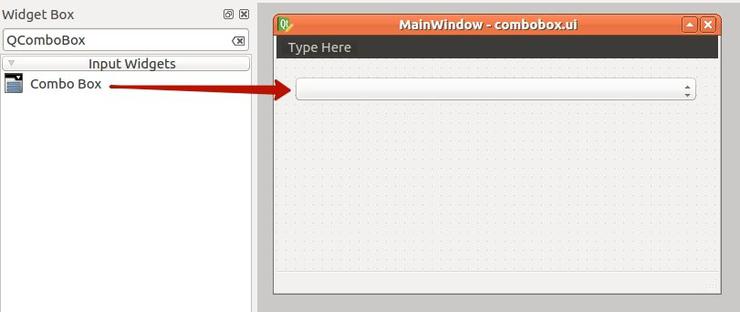 Сохраняем файл как combobox.ui и конвертируем его в combobox.py: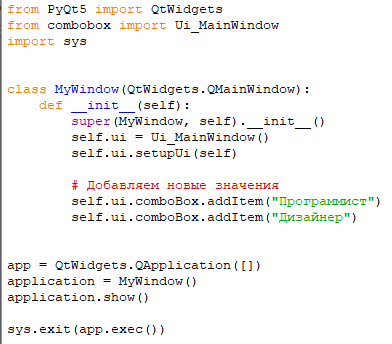 По умолчанию QComboBox — пустой. Чтобы вносить объекты в QComboBox, используйте метод addItem():Получаем все элементы из QComboBoxНет прямого способа получить все значения из QComboBox, но вы можете применить цикл Python для этой цели. Для этого подойдет функция range.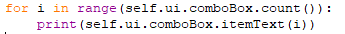 Самостоятельно:Добавить в свою форму виджет по варианту и продемонстрировать максимальное количество свойств этого виджета: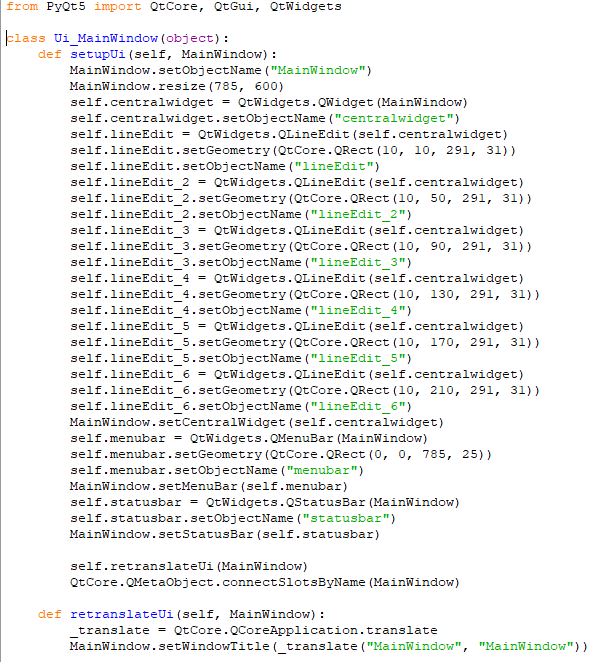 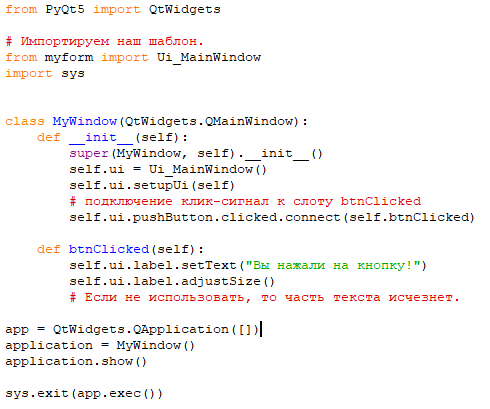 # по индексу, который начинается с нуля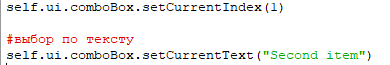 Вариант12345КомпонентPlain Text EditText EditText BrowserProgress BarSpin BoxВариант678910КомпонентGroupBoxRadioButtonDock WidgetStacked WidgetToolBoxВариант1112131415КомпонентGraphics ViewCheckBoxListViewTab WidgetCalendar WidgetВариант1617181920КомпонентDate EditTime EditFont Combo BoxTable ViewTree View